РЕЦЕНЗИЯна магистерскую диссертацию Ефремовой Инессы Андреевны,магистрантки  кафедры географии и методики обучения географии  КГПУ им. В.П. Астафьева,  по  направлению  подготовки   44.04.01  Педагогическое образование, направленности (профилю) образовательной программы«Новая география для практики и образования»  на тему «Формирование географической культуры школьников во внеурочной деятельности в городской библиотеке» Магистерская диссертация И.А. Ефремовой носит практический характер, поскольку описывает опыт организации и проведения мероприятий географического содержания, которое проводится на базе внешкольного учреждения – городской библиотеки им. Н. Островского. Этот вид деятельности данного учреждения является неотъемлемой частью работы с читателями и, в то же время, даёт возможность следовать рекомендациям ФГОС об организации внеурочной работы со школьниками. Структура работы соответствует поставленным целям и задачам. В теоретической части работы магистрантка даёт подробный обзор формулировки понятия «географическая культура», всесторонне рассматривает внеурочную деятельность, как форму организации дополнительной образовательной деятельности. Анализируя фонд географической литературы библиотеки, И.А. Ефремова, проводит классификацию этого раздела по целевому назначению. И далее делает вывод, что это даёт возможность проводить культурно-просветительские мероприятия, в том числе с целью развития географической культуры школьников. Содержание магистерской работы и последовательность изложения материала достаточно продуманы. И.А. Ефремовой приводится материал городского мероприятия для школьников всех районов города Красноярска – эколого-краеведческой викторины «Мой край – сокровище Сибири», в организации и разработки заданий которого принимала непосредственное участие. В работе И.А. Ефремовой описан анализ влияния роли проведенного мероприятия на формирование географических знаний, что составляет значительную часть географической культуры. В анализе работы использованы адекватные методы исследования, что позволило корректно оценить результат эксперимента. Практическая часть магистерской диссертации И.А. Ефремовой, может быть использована учителями географии для организации внеурочной работы с обучающимися на базе внешкольных учреждений.Общий объём работы 83 страницы, из которых 73 основной текст и 10  - Приложения. Работа содержит 12 иллюстраций в виде фотографий, графиков, диаграмм. Библиографический список представлен 65 источниками. Оформление соответствует  требованиям, предъявляемым к данному виду выпускных квалификационных работ.В целом магистерская диссертация И.А. Ефремовой по своему содержанию, соответствует направлению подготовки 44.04.01 «Педагогическое образование», профиль «Новая география для практики и образования»  и заслуживает положительной оценки, а её автор присвоения квалификации «магистр».К.п.н., доцент, Методист КИМЦ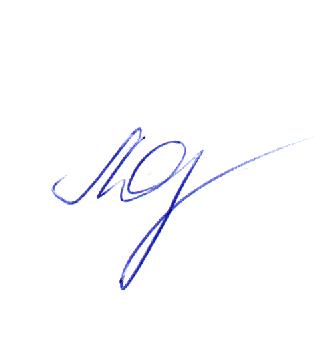 